  Joe in 1945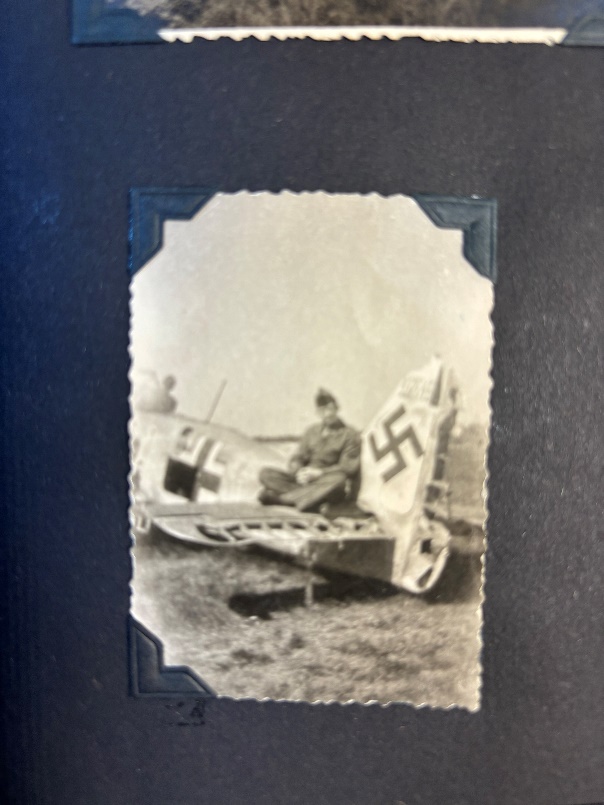   Joe in 2024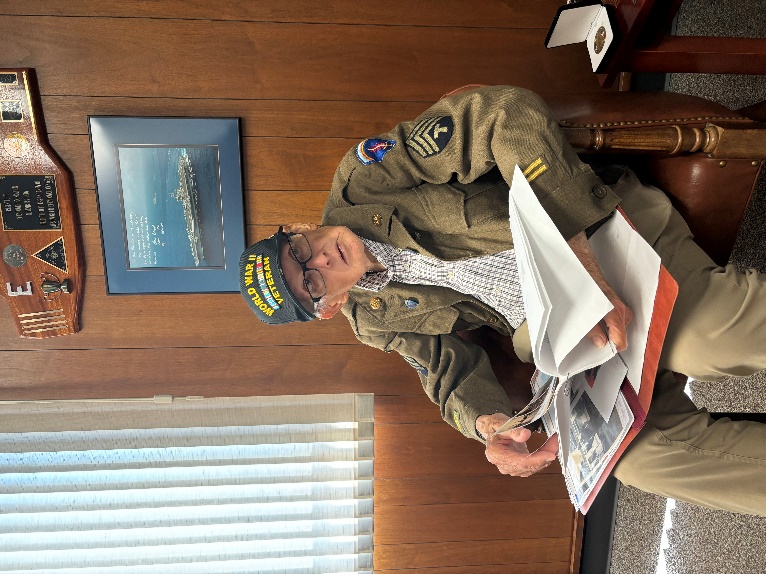 